Document AWork for You at Your Distilling HouseOriginal transcriptionShip captain and merchant Richard Derby owned a rum distillery in Salem. At rum distilleries, molasses was used to create rum, a profitable trade commodity in New England. Samuel Fisk, another Salem colonist, enslaved a man who worked at Derby’s distillery in 1762 and 1763. Fisk may have “rented out” the man he enslaved. He wrote this invoice for money owed to him by Derby for one year of the enslaved man’s labor. Salem June 23 1763Capt Richard Derby To Sam” FiskTo my Negro man’s work for you at your Distilling house fromMarch 18 1762 To march 10 1763										     sTo his work in march 19 Days a 3/	.	.	.	.  £	1..16April 25 Days “D”	.	.	.	.	.		.	3..15May 24 “D”		.	.	.	.	.		.	3..12June 24 “D”		.	.	.	.	.		.	3..12July 23 “D”		.	.	.	.	.		.	3..9August 26 “D”	.	.	.	.	.		.	3..18September 25 “D”	.	.	.	.	.		.	3..15October 25 “D”	.	.	.	.	.		.	3..15November 26 “D”	.	.	.	.	.		.	3..18December 27 “D”	.	.	.	.	.		.	4..1January 1763 26 “D”	.	.	.	.		.	3..18February 23 “D”	.	.	.	.	.		.	3..9March 9 “D”		.	.	.	.	.		.	1..7 		  	295					Law” money			44..5					Errors Excepted 	Sam” FiskDocument A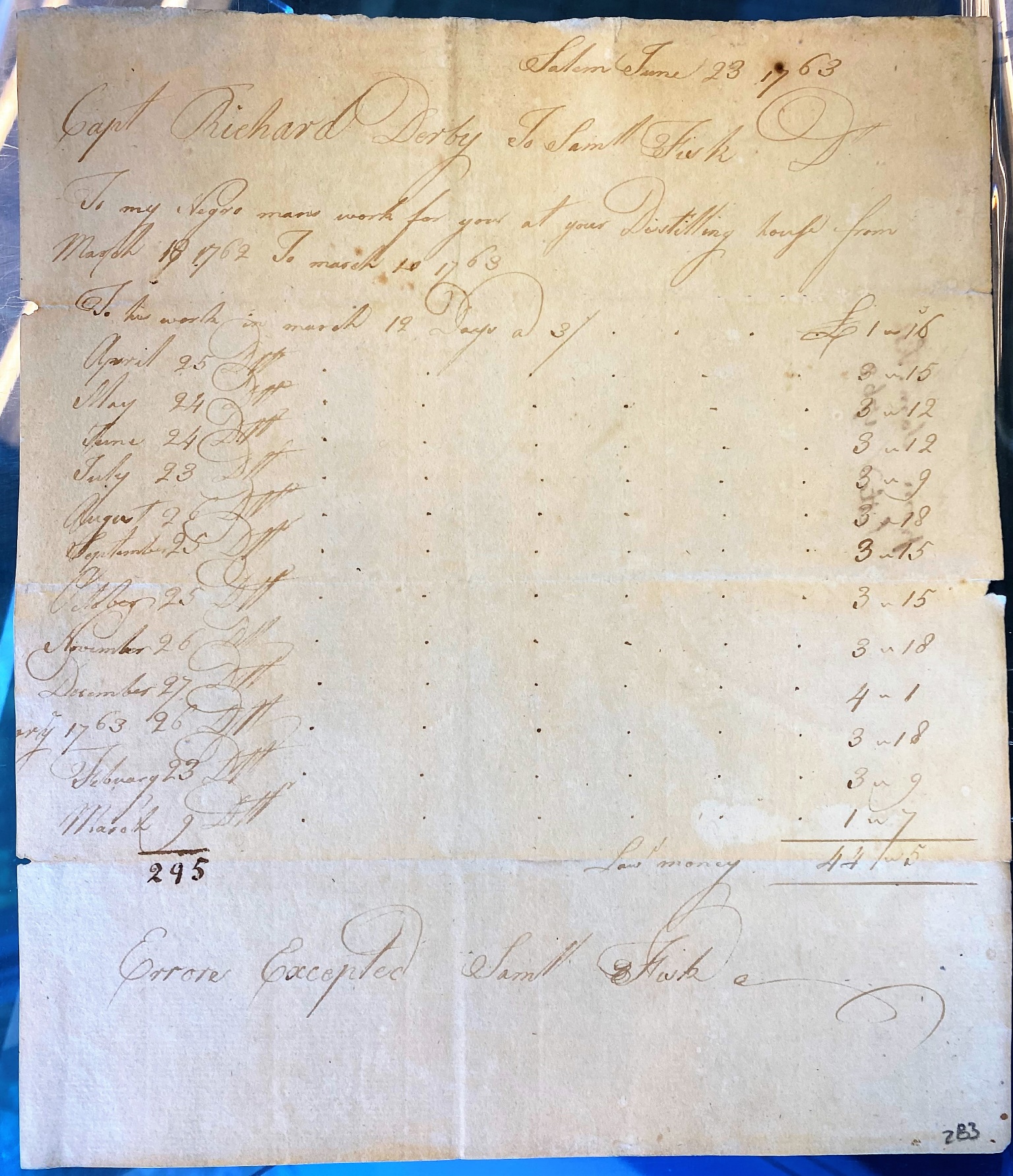 SourceDerby Family Papers, MSS 37, Box 14, Folder 9
Courtesy of The Phillips Library, Peabody Essex Museum, Salem, MassDocument BMarriage of Jane and IsaacOriginal TranscriptionJane was a Salem woman enslaved by Captain Richard Derby. She married Isaac, a man enslaved by Samuel Gardner, in 1754. Their marriage is recorded in the free, online database, “Early Vital Records of Massachusetts.” The database holds information collected from church records, town records, private records, gravestone inscriptions, and newspaper articles from across Massachusetts. This page documents the marriages of free and enslaved Black people (in Salem) whose names started with the letter “J.” The records span from 1747 – 1845. Jane and Isaac are both identified as “servants.” This word was a euphemism (or substitute) to describe African people who were enslaved.  SALEM MARRIAGES………Jane, servant of Capt. Richard Derby, and Issac, servant of Sam[uel]l Gardner, Jan. 23, 1754.*Jane [servant of George Small of Danvers. int.], and Primus [servant of Hon. B. Lynde, Esq. int.], at Danvers, Dec. 30, 1757.*Jane [servant of Daniel Mackey. int.], and Jack [lately a servant of Nathaniel Archer, dec. int.], certify. Feb. 5, 1775.* Jane, belonging to wid. Lois Lee, and Cesar Harvey, belonging to Jos. Dowse, int. Oct. 17, 1778.Janes, Flora, and Charles Hower, int. March 11, 1815.Jenny, servant of Richard Ward, and Milo, servant of William Pool, of Danvers, deceased, int. April 20, 1776. Jarret, Ketiah [Kesiah. int.], and Peter J[ames. int.] Williams, July 16, 1826.*Jethro, servant of William Hunt, and Phebe, servant of Rich-ard Elvins of Dunston, May 18, 1747.* Joe [servant of John Sweetser. int.] and Dinah [servant of Jonathan Ropes, jr. int.], certify. July 4, 1776.* Johnson, Ab[raha]m, and Catherine Hawkins, Aug. 31, 1835.*Intention also recorded.Document B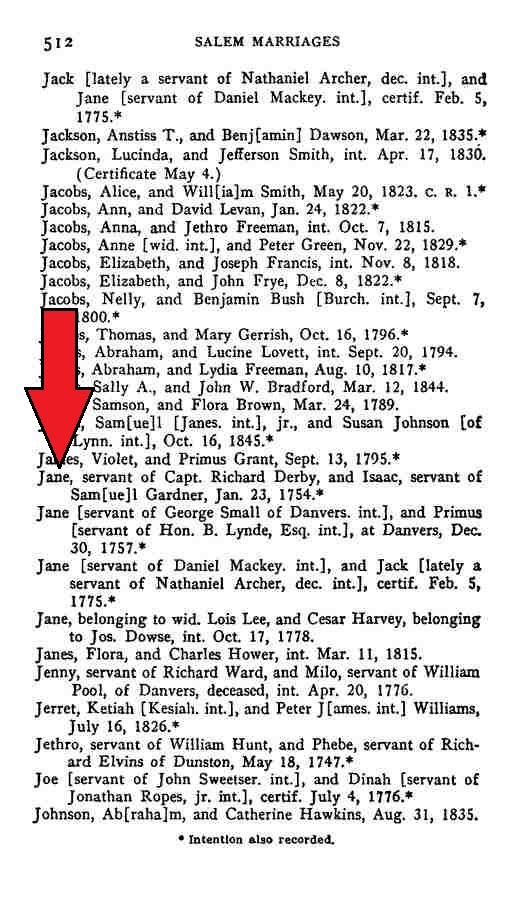 Image SourceEarly Vital Records of Massachusetts, From 1600 to 1850. www.ma-vitalrecords.orgSupplemental Primary Source Documents Document CUnderstands Farming, Shoemaking, and Fishing Original TranscriptionThis “for sale” advertisement was printed in the Salem newspaper, “The Essex Gazette,” on November 20, 1770. The ad describes the labor of a 22-year-old man and a 27-year-old woman, both enslaved by Thomas Herrick of Beverly (next to Salem). Samuel Hall owned “The Essex Gazette” and was paid by Herrick to print this ad. Advertisements for “runaway” and “for sale” enslaved people were common and an important source of revenue for newspaper printers.  To be SOLD,A stout, healthy Negro Manof 22 Years of Age, who understandsFarming and Shoemaking, also the Fishing Business, which last he has followed thesefive Years past, and catches a good Share. ---- Also, a Negro Woman of 27 Yearsof Age, who understands any Household Work. Any Persons that incline to purchase, forfurther particulars enquire of THOMASHERRICK at Beverly.  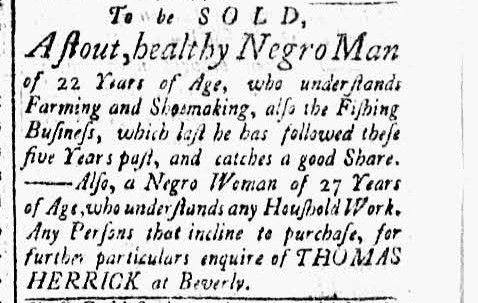 Document C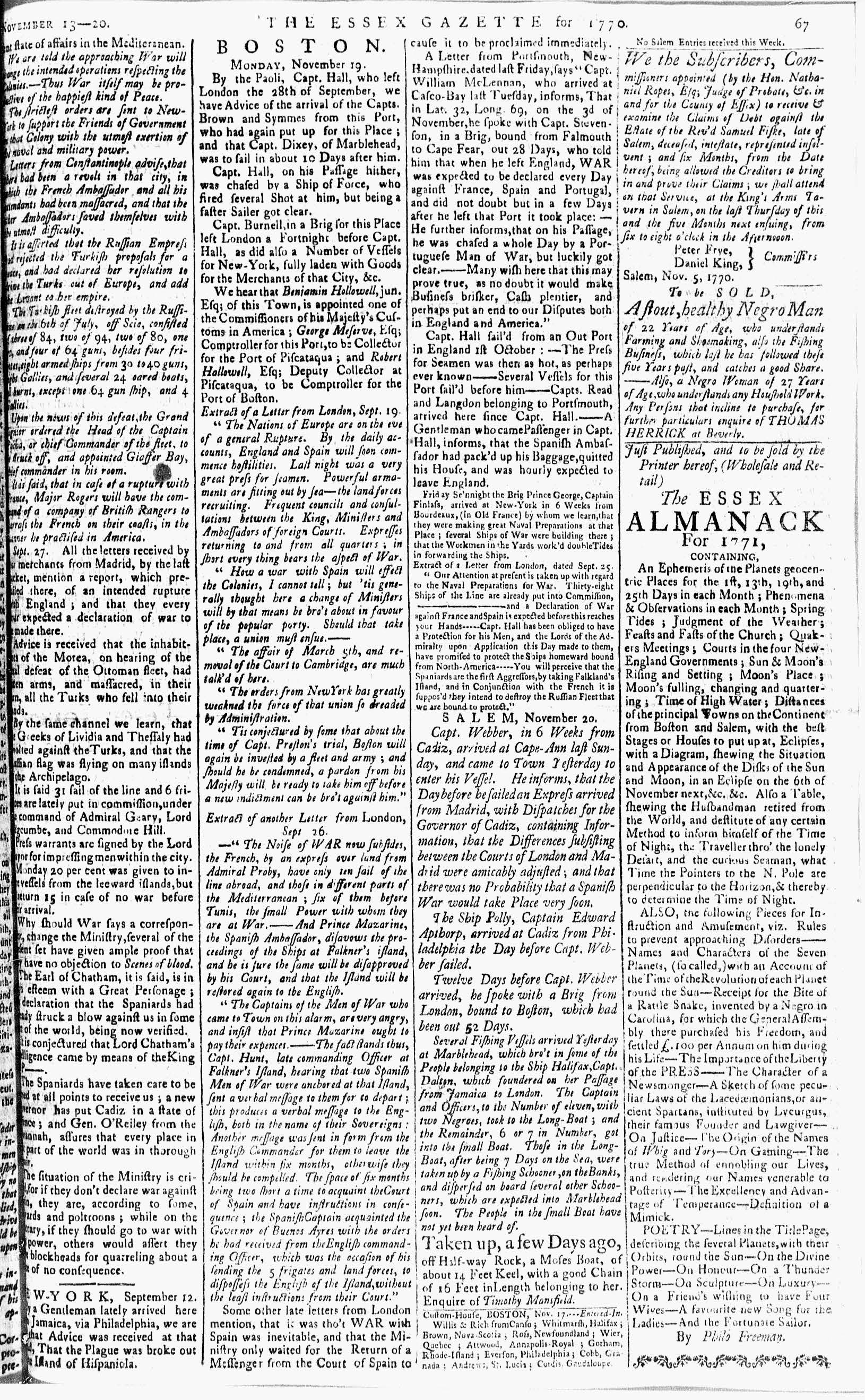 Image Source“The Essex Gazette.” November 20, 1770. Courtesy of Readex: America’s Historical Newspapers. Early American Newspapers, Series 1: From Colonies to Nation. Document DTo the Selectman of the Town of SalemOriginal TranscriptionIn the 18th and 19th centuries, enslaved and free Black people across New England participated in annual celebrations known as “Negro Election Day.” Some white people supported the holiday, while others did not. Nine Salem residents signed this petition in 1768, calling on the town government to “regulate” the celebration in Salem. Among them was Hasket Derby, son of Captain Richard Derby.  To the Selectmen of the Town of Salem _______The Petition of the Subscribers Inhabitants of saidTown humbly sheweth that as great Disorderusually happens among us on Election Days, byNegroes assembling together, beating Drums and Making use of powder with firing of Guns etc. etc.^ X Some have ??? appeared on such Days with Swords and all which we think of bad Tendency we therefore pray that ???? in your Warrant for next Town meeting be ??? to know if theTown will obtain a Bylaw to regulate those mattersor consider of some other Method to prevent forthe future of the Appearances of such Disorder ----in the Town and your petitioners ?? ?? ???shall ever pray ?? ---Salem may 5 1768Peter FryeSam Barton JrJo GrantG CrowninshieldHasket DerbyJon a AndrewsThS MussonJohn PrinceEbenezer BickfordDocument D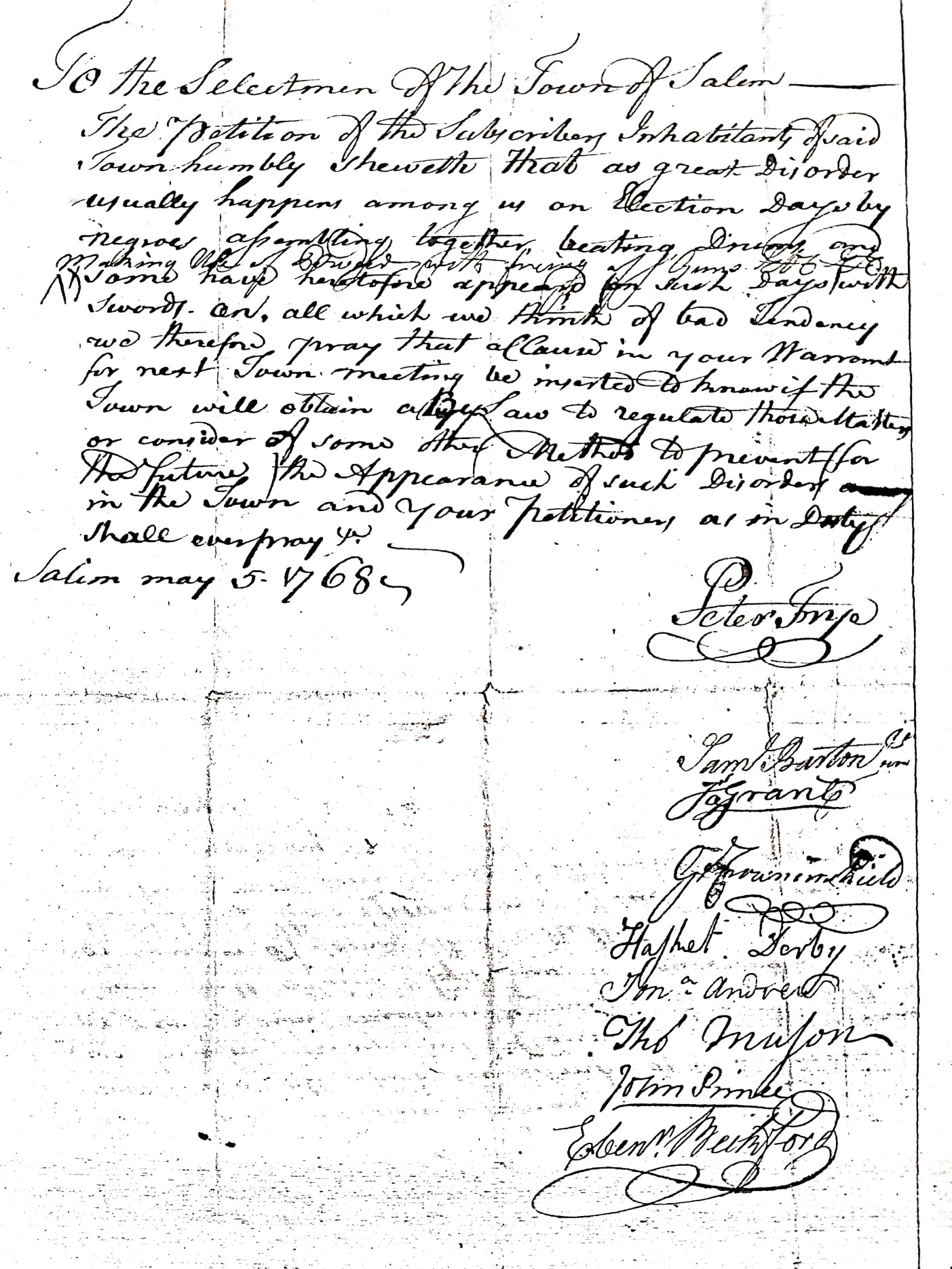 Image SourcePetition, Peter Frye, “Negroes Create Great Disorder” on Election Day, May 5, 1768. Courtesy of Salem State University Archives and Special Collections, City of Salem Archives Collection. Document ETo Be Sold, A Likely Negro Girl, Twelve YearsOriginal TranscriptionThis “for sale” advertisement by an unknown colonist appeared in the “The Essex Gazette” July 7, 1772. Colonists interested in purchasing this enslaved child would seek information from the newspaper owner and printer, Samuel Hall of Salem. The advertisement was printed just below a “runaway” advertisement for an enslaved man named Cato (see full image on next page). 
TO BE SOLD,A Likely NEGRO GIRL, twelve Years and a half old, healthy and strong, able to do all sorts of Household Work, particularly about Cookery; can sew well on plain Work, and has been taught to read. Enquire of the Printers. 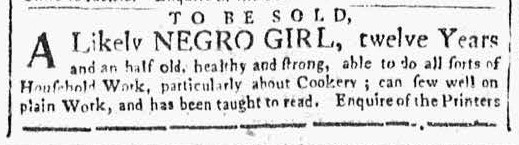 Image SourceThe Essex Gazette, July 7, 1772. Vol. IV, No. 206.Document E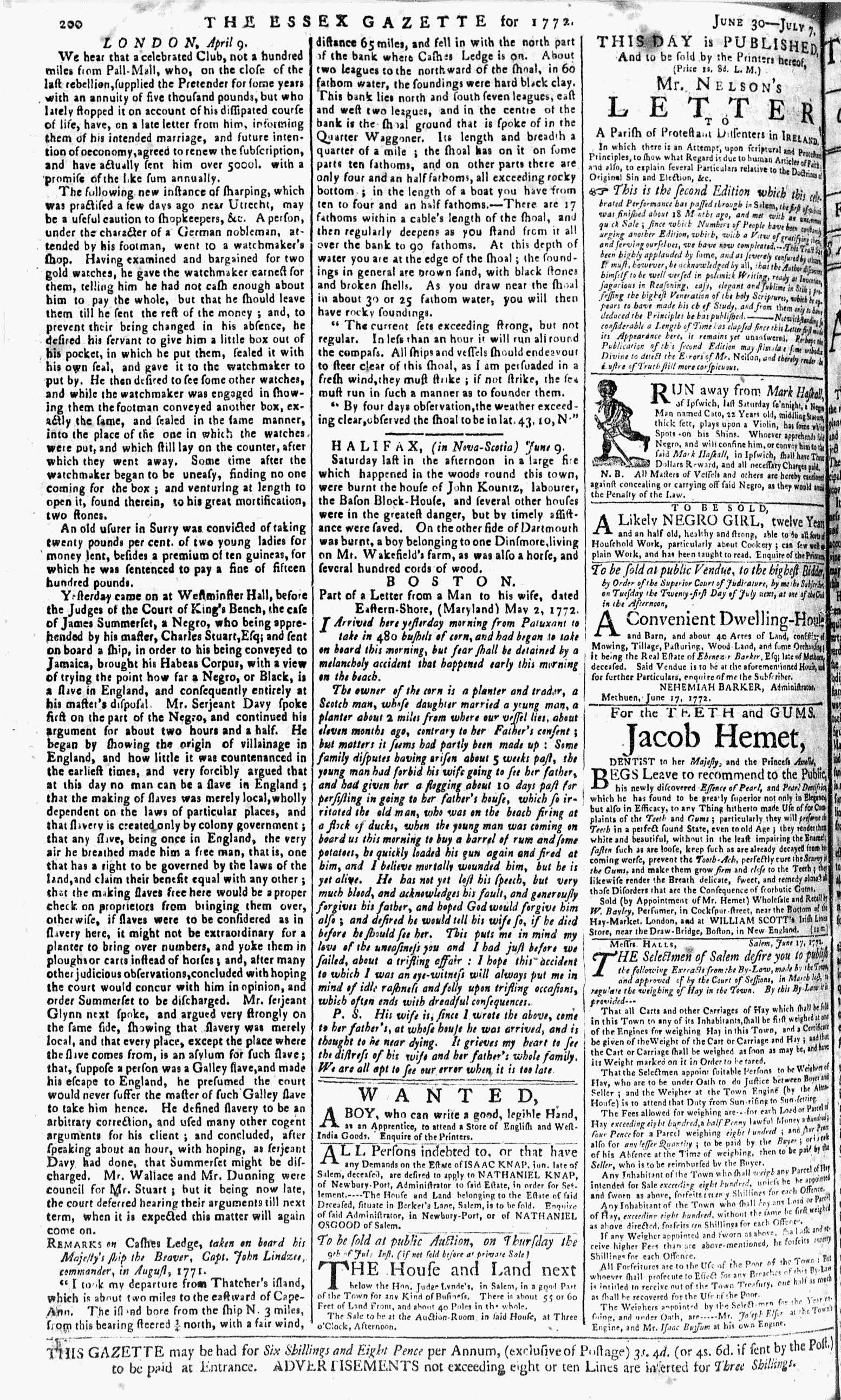 Image SourceThe Essex Gazette, July 7, 1772. Vol. IV, No. 206. Courtesy of Readex: America’s Historical Newspapers. Early American Newspapers, Series 1: From Colonies to Nation.